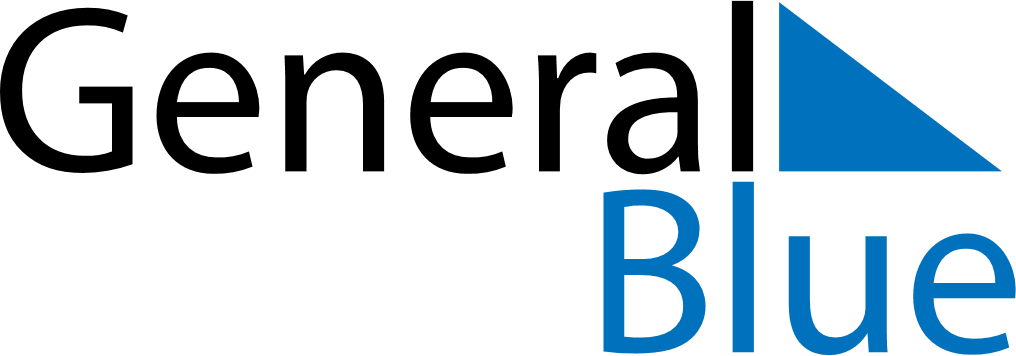 Weekly CalendarSeptember 28, 2026 - October 4, 2026Weekly CalendarSeptember 28, 2026 - October 4, 2026Weekly CalendarSeptember 28, 2026 - October 4, 2026Weekly CalendarSeptember 28, 2026 - October 4, 2026Weekly CalendarSeptember 28, 2026 - October 4, 2026Weekly CalendarSeptember 28, 2026 - October 4, 2026Weekly CalendarSeptember 28, 2026 - October 4, 2026MondaySep 28MondaySep 28TuesdaySep 29WednesdaySep 30ThursdayOct 01FridayOct 02SaturdayOct 03SundayOct 045 AM6 AM7 AM8 AM9 AM10 AM11 AM12 PM1 PM2 PM3 PM4 PM5 PM6 PM7 PM8 PM9 PM10 PM